О внесении изменений в Порядок предоставления субсидий в рамках реализации областной государственной программы «Развитие сельского хозяйства и регулирование рынков сельскохозяйственной продукции, сырья и продовольствия в Смоленской области» сельскохозяйственным товаропроизводителям (кроме граждан, ведущих личное подсобное хозяйство, и сельскохозяйственных кредитных потребительских кооперативов) на возмещение части затрат на приобретение элитных семянАдминистрация Смоленской области  п о с т а н о в л я е т: 	Внести в Порядок предоставления субсидий в рамках реализации областной государственной программы «Развитие сельского хозяйства и регулирование рынков сельскохозяйственной продукции, сырья и продовольствия в Смоленской области» сельскохозяйственным товаропроизводителям (кроме граждан, ведущих личное подсобное хозяйство, и сельскохозяйственных кредитных потребительских кооперативов) на возмещение части затрат на приобретение элитных семян, утвержденный постановлением Администрации Смоленской области от 11.07.2017
№ 447 (в редакции постановлений Администрации Смоленской области от 22.05.2018 

№ 298, от 14.11.2018 № 726, от 11.12.2018 № 837, от 26.07.2019 № 442, от 26.05.2020 № 300, от 22.07.2021 № 473, от 12.07.2022 № 457), следующие изменения:1) в абзаце пятом пункта 2 слова «Департаментом Смоленской области по осуществлению контроля и взаимодействию с административными органами» заменить словами «органами государственного финансового контроля»;   2) в абзаце втором пункта 3 слова «при формировании» заменить словами 
«не позднее 15-го рабочего дня, следующего за днем принятия», слово «проекта» исключить;3) в пункте 7:- в абзаце втором слова «недоимки по уплате налогов, сборов» заменить словами «неисполненной обязанности по уплате налогов, сборов, страховых взносов»;- абзац пятый изложить в следующей редакции:«- неотнесение сельскохозяйственного товаропроизводителя к иностранному юридическому лицу, в том числе местом регистрации которого является государство или территория, включенные в утверждаемый Министерством финансов Российской Федерации перечень государств и территорий, используемых для промежуточного (офшорного) владения активами в Российской Федерации (далее также - офшорная компания), а также российскому юридическому лицу, в уставном (складочном) капитале которого доля прямого или косвенного (через третьих лиц) участия офшорных компаний в совокупности превышает 25 процентов (если иное не предусмотрено законодательством Российской Федерации). При расчете доли участия офшорных компаний в капитале российских юридических лиц не учитывается прямое и (или) косвенное участие офшорных компаний в капитале публичных акционерных обществ (в том числе со статусом международной компании), акции которых обращаются на организованных торгах в Российской Федерации, а также косвенное участие таких офшорных компаний в капитале других российских юридических лиц, реализованное через участие в капитале указанных публичных акционерных обществ;»;- в абзаце пятнадцатом слова «, ГОСТ 32592-2013 «Семена овощных, бахчевых культур, кормовых корнеплодов и кормовой капусты. Сортовые и посевные качества. Общие технические условия», ГОСТ 33996-2016 «Картофель семенной. Технические условия и методы определения качества» исключить; - абзац шестнадцатый изложить в следующей редакции:«- неполучение ранее субсидий, предоставляемых Департаментом, на затраты, представленные к субсидированию на оплату стоимости элитных семян;»;4) пункт 8 изложить в следующей редакции:«8. Размер субсидии на приобретение элитных семян, подлежащей предоставлению i-му сельскохозяйственному товаропроизводителю, определяется по следующей формуле:Сi = СтН x (Пзi x 1 + Пзбi x 0,85 + Пкрi x 0,5 + Псi x 0,5+ Пбтi x 0,78 + Плi x 2,5 + Прi x 0,23 + Ппi x 0,23 + Пкуi x 0,23) x Ккор, где:Сi - размер субсидии на приобретение элитных семян, подлежащей предоставлению i-му сельскохозяйственному товаропроизводителю (рублей);СтН - норматив ставки субсидии на приобретение элитных семян в расчете на 1 гектар посевной площади (рублей), который рассчитывается по следующей формуле:, где:Ф - общий объем бюджетных ассигнований, предусмотренных в областном бюджете на предоставление субсидий на приобретение элитных семян на соответствующий финансовый год в соответствии с заключенным с Министерством сельского хозяйства Российской Федерации соглашением (рублей);n - количество сельскохозяйственных товаропроизводителей, в отношении которых Департаментом принято решение о выплате субсидии на приобретение элитных семян;Пi - посевная площадь i-го сельскохозяйственного товаропроизводителя, занятая элитными семенами, под урожай текущего финансового года (гектаров), которая рассчитывается по следующей формуле:Пi = Пзi + Пзбi + Пкрi + Псi + Пбтi + Плi + Прi + Ппi + Пкуi, где:Пзi - посевная площадь i-го сельскохозяйственного товаропроизводителя, занятая зерновыми колосовыми культурами (пшеница яровая, пшеница озимая, рожь озимая, ячмень яровой, овес, тритикале яровая, тритикале озимая) категории суперэлита и элита (гектаров);Пзбi - посевная площадь i-го сельскохозяйственного товаропроизводителя, занятая зернобобовыми культурами (вика, люпин, горох, пелюшка) категории суперэлита и элита (гектаров);Пкрi - посевная площадь i-го сельскохозяйственного товаропроизводителя, занятая крупяными культурами (гречиха, просо, сорго) категории суперэлита и элита (гектаров);Псi - посевная площадь i-го сельскохозяйственного товаропроизводителя, занятая соей категории суперэлита и элита (гектаров);Пбтi - посевная площадь i-го сельскохозяйственного товаропроизводителя, занятая многолетними беспокровными травами (клевер, люцерна, козлятник, тимофеевка луговая, райграс, овсяница луговая, кострец безостый, ежа сборная) категории суперэлита и элита (гектаров);Плi - посевная площадь i-го сельскохозяйственного товаропроизводителя, занятая посевами льна-долгунца и (или) технической конопли категории маточная элита, суперэлита и элита (гектаров);Прi - посевная площадь i-го сельскохозяйственного товаропроизводителя, занятая посевами технических культур (рапс, рыжик, горчица, лен масличный) категории суперэлита и элита (гектаров);Ппi - посевная площадь i-го сельскохозяйственного товаропроизводителя, занятая посевами подсолнечника родительских форм гибридов (сорта масличного типа категории суперэлита и элита) (гектаров);Пкуi - посевная площадь i-го сельскохозяйственного товаропроизводителя, занятая посевами кукурузы родительских форм гибридов (гектаров);Ккор - корректирующий коэффициент, который рассчитывается по следующей формуле:Ккор =  (Пзi x СтН х 1 + Пзбi x СтН х 0,85 + Пкрi x СтН х 0,5 + Псi x СтН х 0,5 + Пбтi x СтН х 0,78 + Плi x СтН х 2,5 + Прi x СтН х 0,23 + Ппi x СтН х 0,23 + Пкуi x СтН х 0,23).При этом сумма субсидии на приобретение элитных семян не может превышать 99,5 процента фактически понесенных сельскохозяйственным товаропроизводителем затрат на приобретение элитных семян, произведенных в III - IV кварталах года, предшествующего текущему финансовому году, и (или) в I, II кварталах текущего финансового года (без учета налога на добавленную стоимость).Для сельскохозяйственных товаропроизводителей, использующих право на освобождение от исполнения обязанностей налогоплательщика, связанных с исчислением и уплатой налога на добавленную стоимость, возмещение затрат осуществляется исходя из суммы расходов на приобретение элитных семян, включая сумму налога на добавленную стоимость.В случае если размер субсидии на приобретение элитных семян, подлежащей предоставлению i-му сельскохозяйственному товаропроизводителю, рассчитанный в соответствии с настоящим пунктом, превышает 99,5 процента фактически понесенных им затрат (без учета налога на добавленную стоимость), произведенных в III - IV кварталах года, предшествующего текущему финансовому году, и (или) в I, II кварталах текущего финансового года, указанных в пункте 6 настоящего Порядка, то размер субсидии на приобретение элитных семян, подлежащей выплате i-му сельскохозяйственному товаропроизводителю, равен 99,5 процента фактически понесенных затрат (без учета налога на добавленную стоимость). Остаток субсидии на приобретение элитных семян перераспределяется в соответствии с настоящим пунктом остальным сельскохозяйственным товаропроизводителям, у которых размер субсидии на приобретение элитных семян не превышает 99,5 процента фактически понесенных ими затрат.»;5) в пункте 9:-  в абзаце первом слова «18 июля» заменить словами «22 сентября»;- в абзаце втором слова «органов исполнительной власти» заменить словами «исполнительных органов»;- абзац четвертый после слов «сельскохозяйственным товаропроизводителем обязанности по уплате налогов, сборов» дополнить словами «, страховых взносов», слова «по состоянию на дату подачи заявления о состоянии расчетов по налогам, сборам, страховым взносам, пеням, штрафам, процентам в бюджеты бюджетной системы Российской Федерации» заменить словами «о положительном, отрицательном или нулевом сальдо единого налогового счета по состоянию на дату формирования указанной информации»;- в абзацах пятом, четырнадцатом слова «Фонд социального страхования Российской Федерации» в соответствующем падеже заменить словами «Фонд пенсионного и социального страхования Российской Федерации» в соответствующем падеже;6) в абзацах первом и втором пункта 14 слова «Департаментом Смоленской области по осуществлению контроля и взаимодействию с административными органами» заменить словами «органами государственного финансового контроля»;7) в пункте 17 слова «Департамент Смоленской области по осуществлению контроля и взаимодействию с административными органами осуществляет» заменить словами «Органы государственного финансового контроля осуществляют»;8) приложение № 11 изложить в новой редакции (прилагается);	9) абзац пятый приложения № 2 изложить в следующей редакции: 	«- неотнесение к иностранному юридическому лицу, в том числе местом регистрации которого является государство или территория, включенные в утверждаемый Министерством финансов Российской Федерации перечень государств и территорий, используемых для промежуточного (офшорного) владения активами в Российской Федерации, а также российскому юридическому лицу, в уставном (складочном) капитале которого доля прямого или косвенного (через третьих лиц) участия офшорных компаний в совокупности превышает 25 процентов (если иное не предусмотрено законодательством Российской Федерации);».Приложение № 11к Порядку предоставления субсидий в рамках реализации областной государственной программы «Развитие сельского хозяйства и регулирование рынков сельскохозяйственной продукции, сырья и продовольствия в Смоленской области» сельскохозяйственным товаропроизводителям (кроме граждан, ведущих личное подсобное хозяйство, и сельскохозяйственных кредитных потребительских кооперативов) на возмещение части затрат на приобретение элитных семян 
(в редакции постановления Администрации Смоленской области 
от 12.09.2023 № 547)НОРМЫ
высева на 1 гектар площади, занятой под сельскохозяйственными культурами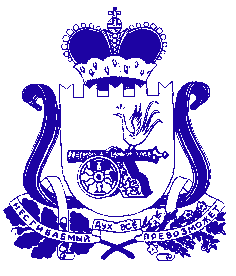 АДМИНИСТРАЦИЯ СМОЛЕНСКОЙ ОБЛАСТИП О С Т А Н О В Л Е Н И Еот  12.09.2023  № 547Временно исполняющий обязанностиГубернатора Смоленской области                                                                 В.Н. АнохинНаименование сельскохозяйственной культурыНорма высева на 1 га, не менееНорма высева на 1 га, не менееНаименование сельскохозяйственной культурымлн. шт.кг123Зерновые колосовые культуры:пшеница яровая5170пшеница озимая5,5200рожь озимая380ячмень яровой5190овес5170тритикале яровая3200тритикале озимая6200Зернобобовые культуры:вика2100люпин1180горох0,8100пелюшка1110кукуруза 0,0615Крупяные культуры:гречиха480просо317сорго0,315Многолетние бобовые травы:клевер55люцерна0,253козлятник38123Многолетние злаковые травы:тимофеевка луговая8,88райграс 410овсяница луговая510кострец безостый2,510ежа сборная4,58Лен-долгунец 1460Конопля техническая0,510Масличные (технические) культуры:соя 0,540рапс2,53,5рыжик77горчица 1,510лен масличный535Подсолнечник 0,04510